decision 602(adopted at the tenth Plenary Meeting)Cancellation of interest on arrears and irrecoverable debtsThe Council,having examinedthe report by the Secretary-General on arrears and special arrears accounts (Document C17/11),decidesto approve the writing off of the following interest on arrears and irrecoverable debts in the amount of CHF 3 007 187.45 against a corresponding withdrawal from the Reserve for Debtors’ Accounts: •	Honduras: CHF 66 777.85 corresponding to interest on contribution arrears from 2009 to 2016.•	Iran: CHF 78 245.50 corresponding to interest on contribution arrears from 2013 to 2015.•	Marshall Islands: CHF 695 666.95 corresponding to interest on contribution arrears from 2001 to 2015.•	Pakistan: CHF 149 022.75 corresponding to interest on contribution arrears from 2009 to 2016.•	Mitsubishi Electric Research, United States of America: CHF 5 000.20 corresponding to interest on contribution arrears from 2009.•	Cynapsys, Turkey: CHF 1 101.50 corresponding to interest on contribution arrears from 2008 and 2009.•	Cámara de Informática y Comunicaciones de la República de Argentina (CICOMRA), Argentina: CHF 11 392.20 corresponding to contributions (CHF 4 921.85) and interest on arrears (CHF 6 470.35) from 2002 and 2003.•	The Cyber Guardian Pty Ltd., Australia: CHF 8 944.45 corresponding to contributions (CHF 7 950.00) and interest on arrears (CHF 994.45) from 2013 and 2014.•	Auro Technologies, Belgium: CHF 18 246.75 corresponding to contributions (CHF 15 016.50) and interest on arrears (CHF 3 230.25) from 2013 and 2014.•	Intelig Telecomunicaçoes Ltda., Brazil: CHF 149 549.90 corresponding to contributions (CHF 60 375.00) and interest on arrears (CHF 89 174.90) from 2000 to 2002.•	Oi (Tele Norte Leste Participaçoes S.A.), Brazil: CHF 355 962.20 corresponding to contributions (CHF 190 825.00) and interest on arrears (CHF 165 137.20) from 2005 to 2007.•	Luxpert, Korea (Rep. of): CHF 17 630.55 corresponding to contributions (CHF 13 249.50) and interest on arrears (CHF 4 381.05) from 2010 and 2011.•	Sakhr Software Co, Egypt: CHF 9 333.80 corresponding to contributions (CHF 5 300.00) and interest on arrears (CHF 4 033.80) from 2006 and 2007.•	Quantum Group Int. Inc., United States of America: CHF 47 994.15 corresponding to contributions (CHF 39 750.00) and interest on arrears (CHF 8 244.15) from 2013 and 2014.•	Sunrise Telecom Incorporated, United States of America: CHF 20 826.15 corresponding to contributions (CHF 15 900.00) and interest on arrears (CHF 4 926.15) from 2012.•	Guadeloupe Téléphone Mobile, France: CHF 28 667.35 corresponding to contributions (CHF 18 218.25) and interest on arrears (CHF 10 449.10) from 2008 and 2009.•	Guyane Téléphone Mobile, France: CHF 30 561.95 corresponding to contributions (CHF 19 432.80) and interest on arrears (CHF 11 129.15) from 2008 and 2009.•	Martinique Téléphone Mobile, France: CHF 30 561.95 corresponding to contributions (CHF 19 432.80) and interest on arrears (CHF 11 129.15) from 2008 and 2009.•	AudioCodes Ltd., Israel: CHF 41 652.20 corresponding to contributions (CHF 31 800.00) and interest on arrears (CHF 9 852.20) from 2012.•	ECI Telecom Ltd., Israel: CHF 91 103.80 corresponding to contributions (CHF 38 718.75) and interest on arrears (CHF 52 385.05) from 2000 to 2004.•	Golden Lines International Communications Services Ltd., Israel: CHF 168 545.00 corresponding to contributions (CHF 73 500.00) and interest on arrears (CHF 95 045.00) from 2001 to 2003.•	Blu S.p.A., Italy: CHF 144 085.10 corresponding to contributions (CHF 63 000.00) and interest on arrears (CHF 81 085.10) from 2001 to 2003.•	ELSAG S.p.A., Italy: CHF 84 662.70 corresponding to contributions (CHF 34 125.00) and interest on arrears (CHF 50 537.70) from 1998 to 2002.•	Polo Tecnologico Di Stato Carlo Cattaneo, Italy: CHF 202 126.60 corresponding to contributions (CHF 89 250.00) and interest on arrears (CHF 112 876.60) from 2001 to 2004.•	Okinawa Photonics, Inc., Japan: CHF 99 421.25 corresponding to contributions (CHF 50 850.00) and interest on arrears (CHF 48 571.25) from 2002 to 2006.•	Embedded Wireless Labs Sdn Bhd., Malaysia: CHF 13 540.70 corresponding to contributions (CHF 7 950.00) and interest on arrears (CHF 5 590.70) from 2006 and 2007.•	Agilent Technologies UK Limited, United Kingdom: CHF 49 237.05 corresponding to contributions (CHF 26 500.00) and interest on arrears (CHF 22 737.05) from 2006.•	International Telemedia Association, United Kingdom: CHF 73 950.00 corresponding to contributions (CHF 29 091.65) and interest on arrears (CHF 44 858.35) from 1998 to 2002.•	Sotecna & GSA Services Company Ltd., Sudan: CHF 5 595.85 corresponding to contributions (CHF 4 637.50) and interest on arrears (CHF 958.35) from 2014.•	The People’s Vision SARL, Switzerland: CHF 20 992.45 corresponding to contributions (CHF 18 550.00) and interest on arrears (CHF 2 442.45) from 2013 and 2014.•	Tchad Mobile S.A., Chad: CHF 30 485.30 corresponding to contributions (CHF 15 825.00) and interest on arrears (CHF 14 660.30) from 2003 to 2007.•	Organisation Congress Travel (OCT), Turkey: CHF 2 200.00 corresponding to a "sundry invoice" from 2012 relating to travel expenses.•	TeleAccess Zimbabwe Private Ltd., Zimbabwe: CHF 254 103.30 corresponding to contributions (CHF 128 343.75) and interest on arrears (CHF 125 759.55) from 2003 to 2006.______________Council 2017
Geneva, 15-25 May 2017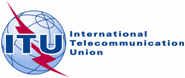 Document C17/136-E26 May 2017Original: English